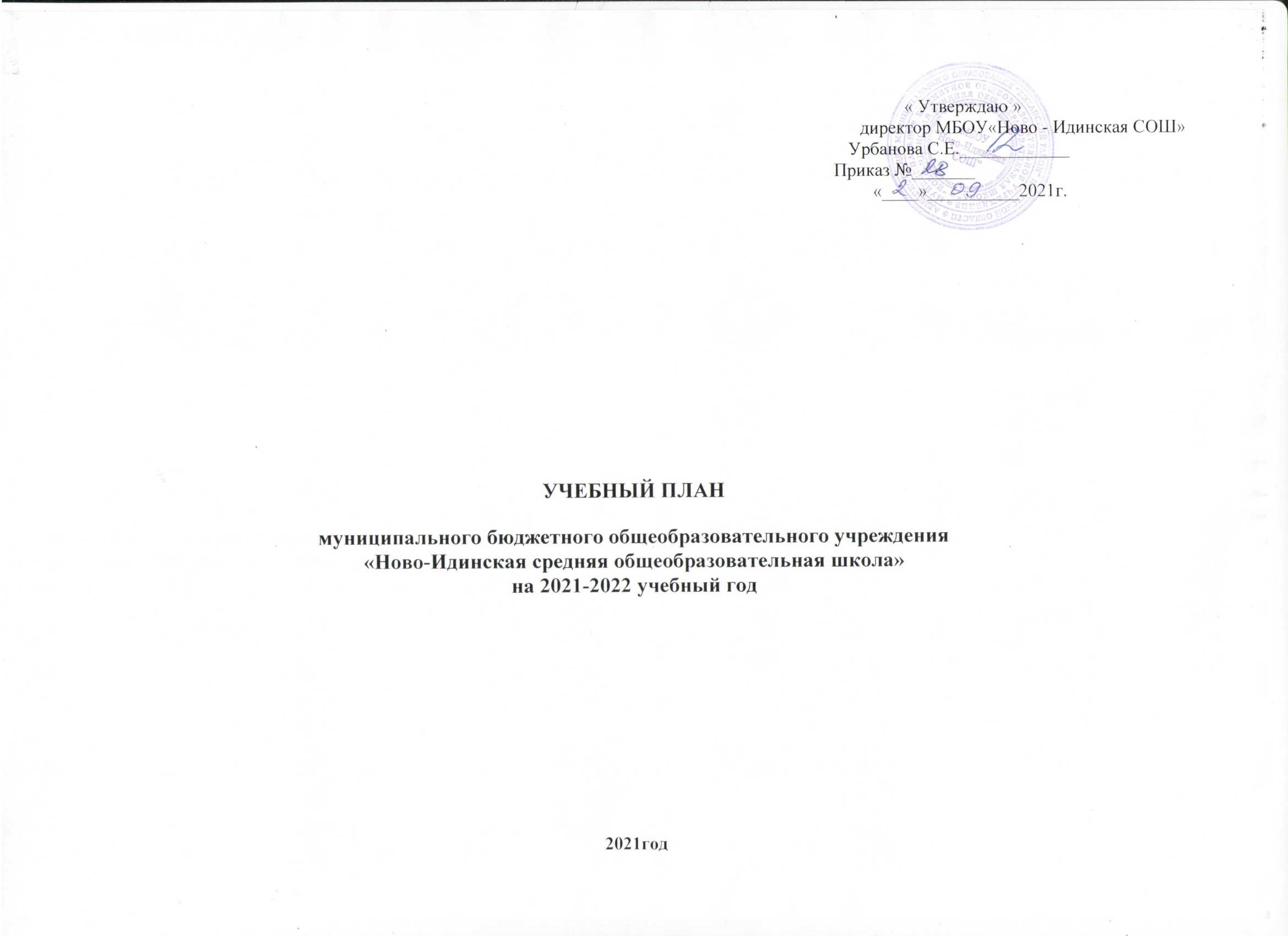  Пояснительная записка к учебному плануна 2020-2021 учебный годУчебный план школы разработан на основе федеральной и региональной нормативно-правовой базы. Он направлен на реализацию целей и задач начального общего, основного общего, среднего (полного) общего образования. Нормативно-правовой базой для формирования учебного плана являются следующие документы:1. Федеральный Закон  «Об образовании в РФ»  №273 от 29.12.2012г.;2. Приказ Министерства образования и науки Российской Федерации от 30 августа 2013 г. № 1015 «Об утверждении Порядка организации и осуществления образовательной деятельности по основным общеобразовательным программам – образовательным программам НО, ОО и СОО»;3. Приказ Министерства Образования Российской Федерации «Об утверждении федерального учебного плана и примерных учебных планов для образовательных учреждений Российской федерации, реализующих программы общего образования» от 09.03.2004 г. № 1312 с изменениями;4. Федеральный государственный компонент государственных стандартов начального общего, основного общего и среднего (полного) общего образования» утверждённый Приказом Министерства образования Российской Федерации от 05.03.2004 г. № 1089 с изменениями;5. ФГОС НОО, утверждённый Приказом Министерства образования и науки Российской Федерации №363 от 06 октября 2009г. с изменениями;6. ФГОС ООО утверждённый Приказом Министерством образования и науки Российской Федерации от 17.12.2010г. № 1897 с изменениями;7. ФГОС СОО, утвержденный приказом Министерства образования и науки Российской Федерации от 6 октября 2009 г. No143 (в ред. Приказа Минобрнауки России от 29.12.2014 N 1645).8. Примерная основная образовательная программа НОО, ООО, СОО одобренная решением федерального учебно-методического объединения по общему образованию;9. «Санитарно-эпидемиологические требования к условиям и организации обучения в общеобразовательных учреждениях», утверждённых Постановлением Главного государственного санитарного врача Российской Федерации от 29.12.2010 №189 «Об утверждении Сан ПиН 2.4.2.2821» 10. СанПиН 2.4.2.3286-15 "Санитарно-эпидемиологические требования к условиям и организации обучения и воспитания в организациях, осуществляющих образовательную деятельность по адаптированным основным общеобразовательным программам для обучающихся с ограниченными возможностями здоровья".11.   Приказ Министерства образования и науки Российской Федерации от 19 декабря 2014 г. № 1599 « Об утверждении ФГОС обучающихся с умственной отсталостью (интеллектуальными нарушениями» и др.Учебный план является нормативно-правовой основой, определяющей организацию содержания образовательного процесса в МБОУ «Ново-Идинская СОШ» в 2021-2022 учебном году, определяет продолжительность обучения и распределение учебного времени между уровнями обучения, классами и образовательными областями. Единая основа учебного плана всех уровней образования осуществлена на основе принципа преемственности содержания образования и его организации.Наше  учреждение работает по 5-дневной учебной неделе для обучающихся 1-11классов, специальных коррекционных классов.  Учебный план МБОУ «Ново-Идинская средняя общеобразовательная школа» направлен на реализацию целей и задач программы развития школы и опирается на принципы:-реализация образовательных программ;
- создание условий, гарантирующих охрану и укрепление здоровья учащихся, обучение их здоровому образу жизни;
- создание условий для развития потребностей учащихся в самореализации, саморазвитии и самоактуализации, профессиональном самоопределении и успешной социализации;
- создание условий для нравственного, патриотического, экологического и эстетического воспитания учащихся;
- развитие творческих (исследовательских) способностей учащихся;
- обеспечение сотрудничества с социокультурной средой села
- реализация творческого потенциала учителя.Продолжительность каникул в течение учебного года составляет не менее 30 календарных дней, летом — не менее 8 недель. Для обучающихся в 1 классе и коррекционных начальных классов устанавливаются в течение года дополнительные недельные каникулы.  Максимально допустимая недельная нагрузка: 1 классы – 21 час, 2-4 – 23 часа; 5 классы – 29 часов, 6 классы – 30 часов, 7 классы – 32 час, 8 – 33 часа, 9 классы – 33 часа, 10- 11 классы - 34 часа.Продолжительность урока: 1 классы – 35 минут (в сентябре - октябре по 3 урока; в ноябре- декабре 4 урока по 35 минут); 2 – 4 классы – 40 минут, 5 – 11 классы – 40 минут.Учебный план определяет состав образовательных областей базового компонента, распределение часов между базовым (обязательной частью, инвариантной частью) и частью, формируемой участниками образовательных отношений.         Часть, формируемая участниками образовательных отношений предусматривает:- сохранение преемственности с действующим региональным учебным планом в реализации  задач обеспечения информационной грамотности учащимися и увеличения двигательной  активности, направленных на совершенствование физического развития учащихся,  использование возможностей интеграции общего образования и дополнительного образования детей;
- учитывает особенности, образовательные потребности и интересы учащихся, родителей (законных представителей);
- включает перечень элективных, предметных курсов по выбору учащихся;В соответствии с требованиями ФГОС основной целью промежуточной аттестации в школе является определение качества и уровня сформированности личностных, метапредметных и предметных результатов освоения основной образовательной программы, соотнесение уровня с требованиями федерального образовательного стандарта, а также оценка индивидуального прогресса в основных сферах развития личности ребенка.Промежуточная аттестация проводится согласно Положению о формах, периодичности, порядке текущего контроля успеваемости и промежуточной аттестации обучающихся МБОУ «Ново-Идинская СОШ».Текущий контроль осуществляется во 2-11 классах по всем предметам учебного плана ( во 2 классе оценивание начинается с 3 четверти) и предусматривает пятибалльное оценивание уровня знаний, умений и навыков учащихся на учебных занятиях. В 1 классе  балльное оценивание знаний учащихся не проводится. Начальное общее образование.Учебный план формируется на основе федерального государственного образовательного стандарта начального общего образования, утвержденного приказом Минобразования и науки РФ от 06.10.2009 г №373, с изменениями и дополнениями и с учетом примерного учебного плана НОО Примерной ООП НОО (одобрена решением федерального учебно-методического объединения по общему образованию, протокол от 08.04.2015 №1/15).Учебный план гарантирует освоение учащимися необходимого минимума, которые позволяют ребенку продолжить обучение на следующем уровне:  уровень НОО: 1 классы – универсальные,     2 классы – универсальные,  3 классы – универсальные,  4 классы – универсальные.
4ку класс – обучение по адаптированной основной общеобразовательной программе для детей с нарушением интеллекта.При  МБОУ «Ново-Идинская СОШ» в настоящее время функционируют структурные подразделения: «Загликская начальная общеобразовательная  школа», «Хандагайская начальная общеобразовательная школа-детский сад», «Готольская начальная общеобразовательная школа». В «Загликской НОШ» сформированы два класса-комплекта: 1,2 классы и  3, 4 классы: в «Хандагайской НОШДС» два класса-комплекта: 2, 4 классы и 1, 3 классы; в «Готольской НОШ» один класс-комплект: 1,2,3 классы.Образовательный процесс в МБОУ «Ново-Идинская СОШ» строится на УМК «Школа России», по 5дневной неделе.Учебный план МБОУ «Ново-Идинская СОШ»  состоит из двух частей: обязательной части и части, формируемой участниками образовательных отношений.Обязательная часть учебного плана отражает содержание образования, которое реализуется за счёт введения учебных курсов, обеспечивающих целостное восприятие мира, системно-деятельностного подхода и индивидуализации обучения.  На изучение предмета английский язык при наполняемости 25 обучающихся происходит деление на 2 группы.В учебный план 4 класса включен 1 час в неделю (34 часа в год) на изучение учебного предмета «Основы религиозных культур и светской этики» (далее – ОРКСЭ). Выбор модуля, изучаемого в рамках учебного предмета ОРКСЭ, осуществляется родителями (законными представителями) обучающихся.    Из шести модулей обучающиеся и их родители выбрали для изучения один («Основы светской этики»)Учебный план обеспечивает преподавание и изучение государственного языка Российской Федерации, возможность преподавания и изучения государственных языков республик Российской Федерации и родного языка из числа языков народов Российской Федерации, а также устанавливает количество занятий, отводимых на их изучение, по классам (годам) обучения в соответствии со спецификой реализуемой основной образовательной программы. В связи с этим, в соответствии с частью 6 статьи 14 ФЗ «317-ФЗ «Свободный выбор языка образования, изучаемых родного языка из числа языков народов Российской Федерации, в том числе русского языка как родного языка».   По запросу родителей (законных представителей) было выделено в 1 классе  по 1 часу на изучение родного русского и родного бурятского языка и по 1 часу на изучение литературного чтения на русском и бурятском языках.    Для сохранения родного языка, культуры, предмет «Бурятский язык» включен в часы части, формируемой участниками образовательных отношений в  3,4 классы в объеме 1час.    В соответствии с ФЗ «Об образовании в Российской Федерации» для детей, временно или постоянно не посещающих общеобразовательные учреждения по состоянию здоровья, организуется обучение на дому по индивидуальному учебному плану.  В соответствии с требованиями ФГОС к планируемым результатам освоения основной образовательной программы начального общего образования в содержание, всех без исключения предметов начального образования, включена программа формирования универсальных учебных действий (чтение: работа с информацией).Учебный план  на 2021-2022 учебный год НОО (1-4 классы)   (ФГОС)*- суммарное количество часов по параллели / с учетом деления на группы ** - суммируем по столбцам * с учётом деления на группыХандагайская НШДС»Учебный план на 2021-2022 учебный год  (2, 4 классы) ФГОС  МЛМХандагайская НШДС»Учебный план на 2021-2022 учебный год  (1, 3, 3 кор. классы) ФГОС (БИС) – совмещенное расписание общеобразовательных классов и 3 коррекционного класса«Загликская НОШ» Учебный план на 2021-2022 учебный год  (2,3 классы) ФГОС (ГВМ)Загликская НОШ» Учебный план на 2021-2022 учебный год - начальное общее образование 1,4 классы ФГОС (БЕИ)«Готольская НОШ» 2021-2022г начальное общее образование- 1 классы ФГОС«Готольская НОШ» 2021-2022г начальное общее образование - 2,3 классы ФГОСВнеурочная деятельность в начальном общем образовании2021-2022 учебный год  Особенностью учебного плана является наличие внеурочной деятельности, важной составной части содержания образования, увеличивающей вариативность и адаптивность к интересам, потребностям и способностям школьников. В 2021-2022 учебном году в 1-4  классах выделяется по 10 часов в неделю в каждом классе на внеурочную деятельность, которая организуется по направлениям развития личности: духовно-нравственное, спортивно-оздоровительное, социальное, обще-интеллектуальное, общекультурное.В 1-4 классах начальной школы все программы дополнительного образования в рамках внеурочной деятельности учащихся учитывают современные требования к обеспечению физического и психологического здоровья учащихся, к формированию навыка здорового и безопасного образа жизни; направлены на всестороннее развитие личности учащихся школы.Внеурочная деятельность по ФГОС Головная школаструктурное подразделение «Хандагайская  НОШДС»в 1-4 классах структурное подразделение «Загликская НОШ»  в 1- 4 классах  структурное подразделение «Готольская НОШ» в 1, 2, 3 классахОсновное общее образованиеОсновное общее образование обеспечивает: - освоение учащимися федерального, национально-регионального образования в объёме основного общего образования; - дальнейшее формирование учебной деятельности в направлении овладения её структурной организацией на основе ведущей деятельности подросткового возраста общения; - формирование устойчивых познавательных мотивов как самостоятельно поставленных целей. Все  классы уровня обучения занимаются  по  пятидневной   учебной неделе.   Продолжительность учебного года   – 34 недель для 5-9классов.  Особенностью 2021-2022 учебного года является осуществление  федерального   государственного образовательного  стандарта общего образования в 5-9 классах.Учебный план 5-9 классов в МБОУ «Ново-Идинская СОШ» реализуют ООП ООО на основе ФГОС ООО с учетом примерного учебного плана основного общего образования Примерной основной образовательной программы основного общего образования  и состоит из 2 частей: образовательной части и части, формируемой участниками образовательных отношений.Обязательная часть учебного плана определяет состав учебных предметов обязательных предметных областей в соответствии с ФГОС ООО и учебное время, отводимое на их изучение по классам (годам) обучения.В соответствии  с ФГОС ООО предметная область «Родной язык и родная литература» являются обязательными для изучения. В связи с этим, часы части, формируемой участниками образовательных отношений  распределены следующим образом: - предмет «Бурятский язык и литература» в 5-9 классах включен в учебный план для сохранения родного языка и культуры в объеме 1 часа. При пятидневной учебной недели количество часов на физическую культуру составляет 2 часа, поэтому третий час реализуется за счет часов из части, формируемой участниками образовательных отношений в 5, 8 и 9 классах. Предметная область «Основы духовно-нравственной культуры народов России» является логическим продолжением предметной области ОРКСЭ в начальной школе. Учебный предмет «Основы духовно-нравственной культуры народов России» реализуется в 5 классе и через изучение учебных предметов  как обществознание, других предметных областей.Учебный предмет «Основы безопасности жизнедеятельности» вводится для изучения на уровне основного общего образования в 8 и 9классе, но при этом вводится в  7 классе за счет часов части, формируемой участниками образовательных отношений в целях формирования современной культуры безопасности жизнедеятельности и убеждения в необходимости безопасного и здорового образа жизни.В 8-9 классах введен по 1 часу учебного предмета «География Иркутской области» для изучения природы и экономики региональной направленности.Внеурочная деятельность в 5-9 классах организуется по направлениям развития личности (духовно-нравственное, социальное, общеинтеллектуальное, спортивно-оздоровительное, общекультурное).При проведении учебных занятий  по английскому языку в  5-9 классах, по информатике и ИКТ   осуществляется деление класса на две группы при наполняемости 25 и более человек. При проведении учебных занятий по технологии в  5-8 классах осуществляется  деление класса на две группы девочки и мальчики. Учебный план  5-9 классов  (реализация ФГОС ООО)  Основное общее образованиеПлан внеурочной деятельностиВнеурочная деятельность в МБОУ «Ново-Идинская СОШ» представляет модель плана с преобладанием учебно-познавательной деятельности, где наибольшее внимание уделяется внеурочной деятельности по учебным предметам и  обеспечению учебной деятельности.              Количество часов, выделяемых на внеурочную деятельность, составляет за 5 лет обучения на этапе основной школы не более 1750 часов, в год – не более 350 часов.Величина недельной образовательной нагрузки (количество занятий), реализуемой через внеурочную деятельность, определяется за пределами количества часов, отведенных на освоение обучающимися учебного плана, но не более 10 часов. Для недопущения перегрузки обучающихся допускается перенос образовательной нагрузки, реализуемой через внеурочную деятельность, на периоды каникул, но не более 1/2 количества часов. В ст.13 ФГОС основного общего образования зафиксировано, что основная образовательная программа основного общего образования реализуется образовательным учреждением через урочную и внеурочную деятельность с соблюдением требований государственных санитарно-эпидемиологических правил и нормативов. Формы организации образовательного процесса, чередование урочной и внеурочной деятельности в рамках реализации ООП основного общего образования определяет образовательное учреждение.Внеурочная деятельность в МБОУ «Ново-Идинская СОШ»  основного общего образования организуется в таких формах, как кружки, спортивные секции, школьное самоуправление, краеведческая работа, научно-практические конференции, школьное научное общество, олимпиады, поисковые и научные исследования, общественно- полезные практики. Величина недельной образовательной нагрузки (количество занятий), реализуемой через внеурочную деятельность, определяется за пределами количества часов, отведенных на освоение обучающимися учебного плана, но не более 10 часов. Для недопущения перегрузки обучающихся допускается перенос образовательной нагрузки, реализуемой через внеурочную деятельность, на периоды каникул, но не более 1/2 количества часов. Внеурочная деятельность в каникулярное время может реализовываться в рамках тематических программ (в походах, поездках, экскурсиях  и т. д.).В соответствии с требованиями ФГОС ООО   внеурочная деятельность  организуется по основным направлениям развития личности (духовно-нравственное, социальное, общеинтеллектуальное, общекультурное, спортивно-оздоровительное и т. д.).Спортивно-оздоровительное направление представлено: спортивными  секциями  1.«Волейбол» (мальчики, юноши)2.«Волейбол» (девочки, девушки)3.«Вольная борьба»4. Баскетбол (девушки).5. «Юный турист».Цель: формирование и развитие конкретных навыков и умений, связанных с заботой о собственном здоровье  (физическая активность, питание, режим дня, гигиена). Социальное направление реализуется в кружке:    1. Инновационная деятельность «Твой выбор»        Цель: приобретение школьником социальных знаний (об общественных нормах, об устройстве общества, о социально одобряемых и неодобряемых формах поведения в обществе и т.п.), понимания социальной реальности и повседневной жизни направление представлено:Общеинтеллектуальное направление представлено:Кружками:1.  «Хореографический»2.  «Золотые руки»3.  «Творческая мастерская»Цель: освоение обучающимися культуры как части повседневной культуры современности, формирование творческого отношения к жизни.  Общекультурное направление представлено: предметными кружками.Цель: способствовать формированию положительной учебной мотивации при изучении данных предметных областей, формирование навыков интеллектуального труда.В школе с 2019года работает структурное подразделение Центр дополнительного и общего образования «Точка роста» , который представлен 9 кружками разной направленности. При организации внеурочной деятельности обучающихся МБОУ «Ново-Идинская СОШ» используются возможности свои внутренние, учреждений дополнительного образования, культуры, спорта:  1.МБОУ ДОД «Боханский Дом детского творчества», 2.МБОУ ДОД «Боханская детско-юношеская спортивная школа», 3.МБОУ ДОД «Боханская детская школа искусств»Недельный учебный планвнеурочной деятельности 5-9 классов (ФГОС)Среднее  общее образование Среднее (полное) образование – завершающий уровень общего образования, призванная обеспечить функциональную грамотность и социальную адаптацию обучающихся, содействовать их общественному гражданскому самоопределению.Нормативные документы:
1.Конституция Российской Федерации.
2.Федеральный закон от 29.12.2012 г. No273-ФЗ «Об образовании в Российской Федерации».
3.ФГОС среднего общего образования, утвержденный приказом Министерства  образования и науки Российской Федерации от 6 октября 2009 г. No143 (в ред. Приказа Минобрнауки России от 29.12.2014 N 1645).
4.Порядок организации и осуществления образовательной деятельности по ООП (приказ Минобрнауки РФ от 30 августа 2013 г. No 1015).5. Федеральный государственный компонент государственных стандартов начального общего, основного общего и среднего (полного) общего образования» утверждённый Приказом Министерства образования Российской Федерации от 05.03.2004 г. № 1089 с изменениями;6.СанПиН 2.4.2.2821-10 «Санитарно-эпидемиологические требования к условиям и организации обучения в общеобразовательных учреждениях», утвержденные Постановлением Главного государственного санитарного врача РФ от 29.12.2010 No189.Все  классы уровня обучения занимаются  по  пятидневной   учебной неделе.   Продолжительность учебного года   – 34 недели.  
       МБОУ «Ново-Идинская СОШ» реализует 1-й год обучения в 10 классе по федеральному государственному образовательному стандарту (ФГОС). Для реализации обучения в 10 классе были учтены запросы родителей на изучение тех приоритетов для дальнейшего обучения обучающихся. Приоритетным профилем был выбран универсальный профиль (3 вариант).ФГОС СОО определяет структуру учебного плана среднего общего образования.
Согласно п. 18.3.1.ФГОС СОО учебный план предусматривает изучение обязательных учебных предметов: учебных предметов по выбору из обязательных предметных областей, дополнительных учебных предметов, курсов по выбору и общих для включения во все учебные планы учебных предметов, в том числе на профильном уровне.
Развитию учащихся способствует дополнительное образование, занятия во внешкольных учреждениях, учреждениях культуры и спорта. ФГОС СОО определяет структуру учебного плана среднего общего образования.
Согласно п. 18.3.1.ФГОС СОО учебный план предусматривает изучение обязательных учебных предметов: учебных предметов по выбору из обязательных предметных областей, дополнительных учебных предметов, курсов по выбору и общих для включения во все учебные планы учебных предметов, в том числе на профильном уровне.
Распределение 10 (11) учебных предметов в зависимости от максимальной недельной нагрузки учащихся согласно СанПиН 2.4.2.2821-10.
Также в качестве обязательного компонента учебного плана СОО является индивидуальный(ые) проект(ы). Индивидуальный проект выполняется учащимся в течение одного года или двух лет в рамках учебного времени, специально отведенного учебным планом.Учебный план среднего общего образования (основной) ФГОС 10-11 классМБОУ «Ново-Идинская СОШ» - универсальный уровень (3 вариант)План внеурочной деятельностиВнеурочная деятельность в МБОУ «Ново-Идинская СОШ» представляет модель плана с преобладанием учебно-познавательной деятельности, где наибольшее внимание уделяется внеурочной деятельности по учебным предметам и организационному обеспечению УП.Величина недельной образовательной нагрузки (количество занятий), реализуемой через внеурочную деятельность, определяется за пределами количества часов, отведенных на освоение обучающимися учебного плана, но не более 10 часов. .В соответствии с требованиями ФГОС ООО    внеурочная деятельность  организуется по основным направлениям развития личности (духовно-нравственное, социальное, обще -интеллектуальное, общекультурное, спортивно-оздоровительное).Недельный учебный план внеурочной деятельности 10-11 классов Учебный план для детей с ОВЗ с умственной отсталостью (интеллектуальными нарушениями).	Учебный план     разработан на основе федеральной нормативно-правовой базы (регионального учебного плана специальных (коррекционных) общеобразовательных учреждений ).  	В федеральную  (инвариантную) часть включены образовательные области и соответствующие учебные предметы, наиболее важные для развития и коррекции познавательной деятельности обучающихся. 	В этой части особое внимание уделено развитию связной, устной и письменной речи, усвоение элементарной  основ математики, предметов естествоведческого и обществоведческого циклов. 	В инвариантной части большой объем часов заложен на профессионально-трудовое обучение по профилям – столярное дело, швейное дело.     В головной школе МБОУ «Ново-Идинская СОШ» созданы 4класса: 3кор класс – с наполняемостью 6 обучающихся по программе ФГОС ОВЗ, 5 кор класс с наполняемостью 6 обучающихся, при этом 2 обучающихся на домашнем обучении, 7коррекционный класс – 4 обучающихся, 9 ку класс, состоящий из 6 обучающихся  7, 8,9   классов, с целью обеспечения права детей-инвалидов с умеренной умственной отсталостью, при этом один обучающийся учится на домашнем обучении по заявлению родителей и медицинским показателям.  В структурном подразделении «Хандагайская НОШДС» 1 ребенок 3 года обучения на основе ФГОС с умеренной умственной отсталостью. В данным классах организовано обучение по направлениям: укрепление и охрана здоровья, включение обучающихся в домашний, хозяйственный труд, формирование на доступном уровне простейших навыков счета, чтения, письма, знаний о природе и окружающем мире, основ безопасности жизнедеятельности.Обучение по адаптированной основной общеобразовательной программе для детей с нарушением интеллекта осуществляется по трём направлениям: образовательные курсы, трудовая подготовка и коррекционная подготовка по программе для специальных (коррекционных) образовательных школ 8 вида под редакцией В.В. Воронковой.
 Трудовая подготовка по адаптированной основной общеобразовательной программе для детей с нарушением интеллекта направлена на формирование у учащихся трудолюбия, настойчивости, умения работать в коллективе, овладение ими знаниями о самостоятельной жизни, практическое обучение жизненно необходимым умениям и навыкам.Внеурочная деятельность вводится на основании требований СанПиН 2.4.2.3286-15, формируется из часов, необходимых для обеспечения индивидуальных потребностей обучающихся с ОВЗ. Образовательная область «Коррекционные подготовка» включает в себя предметы, направленные на исправление дефектов общего и речевого развития детей, развитие их познавательной деятельности, формирование и развитие у учащихся навыковсамообслуживания и социально-бытового ориентирования.
 
В рамках коррекционной подготовки в классах предусмотрены индивидуальные и групповые занятия по логопедии и развитию психомоторики, сенсорных процессов и ЛФК.
Продолжительность занятий 15-20 минут индивидуальных и 40 минут групповых занятий.
Коррекционные занятия организуются за пределами учебной нагрузки. Курсы строятся на основании рекомендаций, данных психолого-медико-педагогической комиссией при обследовании детей, и связанных с коррекцией восприятия и речи, памяти и внимания, развитием мелкой и общей моторики.Учебный план АООП НОО,, разработанный на основе ФГОС 3 ку класса  с умеренной умственной отсталостью (интеллектуальными нарушениями (вариант 2)Учебный план АООП НОО,, разработанный на основе ФГОС 3 ку класса  с умеренной умственной отсталостью (интеллектуальными нарушениями (вариант 2)Учебный план АООП НОО -  3 ку класса ФГОС (1,2кл – 1 вариант, 3,4 кл – 2 вариант)Учебный план АООП НОО,    5 ку класса  с умеренной  умственной отсталостью (интеллектуальными нарушениями)  (вариант 2)Учебный план  обучающихся с легкой умственной отсталостью ФГОС (1 вариант) 5-7 коррекционный классУчебный план на 2021-2022 учебный год для обучающихся с умственной отсталостью (интеллектуальными нарушениями) 9ку Учебный план основного общего образования обучающихся с ЗПР – 5-7 кл  ( инклюзивный)Индивидуальный учебный план на 2021-2022 учебный год (домашнее обучение)для обучающихся с умственной отсталостью (интеллектуальными нарушениями)   Индивидуальный учебный планобучающегося по программе  7 класса ЗПР (1 обучающийся В.В.)   Учебно-методическое обеспечение учебного плана на 2021-2022 учебный годНачальная школа    Основное общее образование:Среднее(полное) общее образование:Директор школы:                       С.Е.УрбановаОбязательнаячастьПредметные областиУчебные предметыКоличество часов в неделюКоличество часов в неделюКоличество часов в неделюКоличество часов в неделюКоличество часов в неделюКоличество часов в неделюКоличество часов в неделюКоличество часов в неделюВсего по уровнюС учетом   группыОбязательнаячастьПредметные областиУчебные предметы1 кл.1 кл.2 кл.2 кл.3 кл.3 кл.3 кл.4 кл.Всего по уровнюС учетом   группыОбязательнаячастьПредметные областиУчебные предметыгрграбОбязательнаячастьРусский язык и литературное  чтениеРусский язык 334484     2020 ОбязательнаячастьРусский язык и литературное  чтениеЛитературное чтение3344831515 ОбязательнаячастьРодной язык и литературное чтение на родном языкеРодной язык (русский/бурятский)121224ОбязательнаячастьРодной язык и литературное чтение на родном языкеЛитературное чтение на родном языке (русский/бурятский)1 21224ОбязательнаячастьИностранный язык Английский язык -2224288ОбязательнаячастьМатематика и информатикаМатематика 4444842020ОбязательнаячастьОбществознание и естествознаниеОкружающий мир 2222421010ОбязательнаячастьОсновы религиозных культур и светской этикиОсновы светской этики111ОбязательнаячастьИскусствоМузыка 11112155ОбязательнаячастьИскусствоИзобразительное искусство11112155Технология Технология 11112155Физическая культура Физическая культура 3333631515ИТОГО2022222222Часть, формируемая участниками образовательных отношенийЧасть, формируемая участниками образовательных отношенийЧасть, формируемая участниками образовательных отношений 1111215 5Русский языкРусский языкРусский язык1111Бурятский языкБурятский языкБурятский язык112144Предельно допустимая аудиторная учебная нагрузка на 1 ученикаПредельно допустимая аудиторная учебная нагрузка на 1 ученикаПредельно допустимая аудиторная учебная нагрузка на 1 ученика212323234623 113Итого суммарное количество часовИтого суммарное количество часовИтого суммарное количество часов212323234623113С учетом деления на группыС учетом деления на группыС учетом деления на группы232523234623117117К финансированию**К финансированию**К финансированию**232523234623117117Обязательная  частьПредметные областиУчебные предметыКол-во часов Кол-во часов Кол-во часов ВсегогруппаОбязательная  частьПредметные областиУчебные предметы2 кл группа4 кл Обязательная  частьРусский язык и литературное чтениеРусский язык344Обязательная  частьРусский язык и литературное чтениеЛитературное чтение333Обязательная  частьРодной язык и литературное чтение на родном языкеРодной язык (русский/бурятский)1212Обязательная  частьРодной язык и литературное чтение на родном языкеЛитературное чтение на родном языке (русский/бурятский)1212Обязательная  часть Иностранный языкИностранный язык (английский)222Обязательная  частьМатематика и информатикаМатематика444Обязательная  частьОбществознание и естествознание  Окружающий мир222Обязательная  частьОсновы религиозных культур и светской этикиОсновы светской этики11Обязательная  частьИскусствоМузыка 111Обязательная  частьИскусствоИзобразительное искусство111Обязательная  частьТехнологияТехнология111Обязательная  частьФизическая культураФизическая культура333Обязательная  частьИТОГО222224Часть, формируемая участниками образовательных отношенийЧасть, формируемая участниками образовательных отношенийЧасть, формируемая участниками образовательных отношений112Бурятский языкБурятский языкБурятский язык11Русский языкРусский языкРусский язык11Максимально допустимая недельная нагрузкаМаксимально допустимая недельная нагрузкаМаксимально допустимая недельная нагрузка232232628К финансированиюК финансированиюК финансированию25Обязательная  частьПредметные областиУчебные предметыКол-во часов в неделюКол-во часов в неделюКол-во часов в неделюВсегоОбязательная  частьПредметные областиУчебные предметы13кл 3 корОбязательная  частьРусский язык и литературное чтениеРусский язык342 речь и альт ком-я +2 человек4Обязательная  частьРусский язык и литературное чтениеЛитературное чтение343 домоводство4Обязательная  частьРодной язык и литературное чтение на родном языкеРодной язык (русский/бурятский)11 окружающий социальный мир1Обязательная  частьРодной язык и литературное чтение на родном языкеЛитературное чтение на родном языке (русский/бурятский)11 музыка и движение1Обязательная  часть         Иностранный языкИностранный язык (английский) 22Обязательная  частьМатематика и информатикаМатематика442 матем предст-я + 2 изобразительная деятельность4Обязательная  частьОбществознание и естествознание (Окружающий мир)Окружающий мир222 окружающий природный мир2Обязательная  частьОбязательная  частьИскусствоМузыка 111 музыка и движение1Обязательная  частьИскусствоИзобразительное искусство111 изобразительная деятельность1Обязательная  частьТехнологияТехнология111 окружающий социальный мир1Обязательная  часть Физическая культураФизическая культура 332 адаптивная физкультура3Обязательная  часть2 коррекционно-развивающие занятия2Обязательная  частьИТОГО 20222226Часть, формируемая участниками образовательных отношенийЧасть, формируемая участниками образовательных отношенийЧасть, формируемая участниками образовательных отношений 112Бурятский языкБурятский языкБурятский язык11Русский языкРусский языкРусский язык11Коррекционные курсыКоррекционные курсыКоррекционные курсы10  101. Сенсорное развитие1. Сенсорное развитие1. Сенсорное развитие332. Предметно-практические действия2. Предметно-практические действия2. Предметно-практические действия333. Двигательное развитие3. Двигательное развитие3. Двигательное развитие224. Альтернативная коммуникация4. Альтернативная коммуникация4. Альтернативная коммуникация22Максимально допустимая недельная нагрузкаМаксимально допустимая недельная нагрузкаМаксимально допустимая недельная нагрузка2123 2228Внеурочная деятельностьВнеурочная деятельностьВнеурочная деятельность6итогоитогоитого21233638К финансированиюК финансированиюК финансированию21232227Обязательная  частьПредметные областиУчебные предметыКол-во часов в неделюКол-во часов в неделюКол-во часов в неделюВсегоС учетом группОбязательная  частьПредметные областиУчебные предметы2 кл 2 кл 3 кл Обязательная  частьРусский язык и литературное чтениеРусский язык3444Обязательная  частьРусский язык и литературное чтениеЛитературное чтение3444Обязательная  частьРодной язык и литературное чтение на родном языкеРодной язык (русский/бурятский)1212Обязательная  частьРодной язык и литературное чтение на родном языкеЛитературное чтение на родном языке (русский/бурятский)1212Обязательная  частьИностранный языкИностранный язык (английский)2222Обязательная  частьМатематика и информатикаМатематика4444Обязательная  частьОбществознание и естествознание  Окружающий мир2222Обязательная  частьИскусствоМузыка 1111Обязательная  частьИскусствоИзобразительное искусство1111Обязательная  частьТехнологияТехнология1111Обязательная  частьФизическая культураФизическая культура3333Обязательная  частьИТОГО22222426Часть, формируемая участниками образовательных отношенийЧасть, формируемая участниками образовательных отношенийЧасть, формируемая участниками образовательных отношений11 22Русский языкРусский языкРусский язык111Бурятский языкБурятский языкБурятский язык111Максимально допустимая недельная нагрузкаМаксимально допустимая недельная нагрузкаМаксимально допустимая недельная нагрузка23232628К финансированиюК финансированиюК финансированию25Обязательная  частьПредметные областиУчебные предметыКол-во часов в неделюКол-во часов в неделюКол-во часов в неделюВсегоС учетом группОбязательная  частьПредметные областиУчебные предметы1 кл 1 кл 4 кл Обязательная  частьРусский язык и литературное чтениеРусский язык3444Обязательная  частьРусский язык и литературное чтениеЛитературное чтение3333Обязательная  частьРодной язык и литературное чтение на родном языкеРодной язык (русский/бурятский)1212Обязательная  частьРодной язык и литературное чтение на родном языкеЛитературное чтение на родном языке (русский/бурятский)1212Обязательная  частьАнглийский язык  Английский язык  222Обязательная  частьМатематика и информатикаМатематика4444Обязательная  частьОбществознание и естествознание  Окружающий мир2222Обязательная  частьОсновы религиозных культур и светской этикиОсновы светской этики111Обязательная  частьИскусствоМузыка 1111Обязательная  частьИскусствоИзобразительное искусство1111Обязательная  частьТехнологияТехнология1111Обязательная  частьФизическая культураФизическая культура3333Обязательная  частьИТОГО20222426Часть, формируемая участниками образовательных отношенийЧасть, формируемая участниками образовательных отношенийЧасть, формируемая участниками образовательных отношений1122Бурятский языкБурятский языкБурятский язык111Русский языкРусский языкРусский язык111Максимально допустимая недельная нагрузкаМаксимально допустимая недельная нагрузкаМаксимально допустимая недельная нагрузка23232628К финансированиюК финансированиюК финансированию25Обязательная  частьПредметные областиУчебные предметыКол-во часов Кол-во часов ВсегоС учетом группОбязательная  частьПредметные областиУчебные предметы1 класс1 классОбязательная  частьРусский язык и литературное чтениеРусский язык333Обязательная  частьРусский язык и литературное чтениеЛитературное чтение333Обязательная  частьРодной язык и литературное чтение на родном языкеРодной язык (русский/бурятский)1212Обязательная  частьРодной язык и литературное чтение на родном языкеЛитературное чтение на родном языке (русский/бурятский)1212Обязательная  частьИностранный языкАнглийский языкОбязательная  частьМатематика и информатикаМатематика444Обязательная  частьОбществознание и естествознание Окружающий мир222Обязательная  частьИскусство Музыка 111Обязательная  частьИскусство Изобразительное искусство111Обязательная  частьТехнология Технология111Обязательная  частьФизическая культураФизическая культура333Обязательная  частьИТОГО202022Часть, формируемая участниками образовательных отношенийЧасть, формируемая участниками образовательных отношенийЧасть, формируемая участниками образовательных отношений 111Русский языкРусский языкРусский язык111Максимально допустимая недельная нагрузкаМаксимально допустимая недельная нагрузкаМаксимально допустимая недельная нагрузка212123К финансированиюК финансированиюК финансированию21Обязательная  частьПредметные областиУчебные предметыКол-во часов Кол-во часов Кол-во часов ВсегоОбязательная  частьПредметные областиУчебные предметы2 класс2 класс3классОбязательная  частьРусский язык и литературное чтениеРусский язык344Обязательная  частьРусский язык и литературное чтениеЛитературное чтение344Обязательная  частьРодной язык и литературное чтение на родном языкеРодной язык (русский/бурятский)1 1Обязательная  частьРодной язык и литературное чтение на родном языкеЛитературное чтение на родном языке (русский/бурятский)1 1Обязательная  частьИностранный языкАнглийский язык222Обязательная  частьМатематика и информатикаМатематика444Обязательная  частьОбществознание и естествознание Окружающий мир222Обязательная  частьИскусство Музыка 111Обязательная  частьИскусство Изобразительное искусство111Обязательная  частьТехнология Технология111Обязательная  частьФизическая культураФизическая культура333Обязательная  частьИТОГО222224Часть, формируемая участниками образовательных отношенийЧасть, формируемая участниками образовательных отношенийЧасть, формируемая участниками образовательных отношений112Бурятский языкБурятский языкБурятский язык11Русский языкРусский языкРусский язык11Максимально допустимая недельная нагрузкаМаксимально допустимая недельная нагрузкаМаксимально допустимая недельная нагрузка232326К финансированиюК финансированиюК финансированию25№Направление внеурочной деятельностиНазвание программыКоличество часов в  неделю (по классам)Количество часов в  неделю (по классам)Количество часов в  неделю (по классам)Количество часов в  неделю (по классам)Ф.И.О.  педагогаСтатус  кружка№Направление внеурочной деятельностиНазвание программы1234Статус  кружка1Спортивно – оздоровительноеспортивная секция «Вольная борьба»2223Хамаев С.И.ДЮСШ1Спортивно – оздоровительноеспортивная секция «Волейбол»---1Балханов Е.В.ДЮСШ2Общекультурноекружок  «Хореография»---1Жаргалова Ж.Ж.школа2ОбщекультурноеКружок«Рукоделие»«Робототехника»Кружок «ИЗО»6--6--61--16Белькова С.И.Балдаев Е.А.Балтахонова О.Ю.ДДТШкола (ТР)школа3Обще интеллектуальноеЗанятие «Четыре путешествия»
«RainbowEnglish»«Проектная мастерская»1-11-114-1--Хузина Е.С.Егорова С.Г.Середкина М.В.ШколаДДТШкола (ТР)4Духовно - нравственноеКружок « Наши домашние  питомцы»Кружок «Юный фотограф»-1--1---Сахарова О.ДПетухова Н.Н.ШколаШкола5СоциальноеЗанятие «Дорогою добра»1111Кл руководителишколаИтого: 53 часаИтого: 53 часаИтого: 53 часа12111614К финансированию: 6 часовК финансированию: 6 часовК финансированию: 6 часов2112№Направлениевнеурочной деятельностиНазваниепрограммыКоличество часов (по классам)Количество часов (по классам)Количество часов (по классам)Количество часов (по классам)Ф.И.О. педагогаМесто реализации программы№Направлениевнеурочной деятельностиНазваниепрограммы11234Ф.И.О. педагогаМесто реализации программы1Спортивно-оздоровительноекурс «Школа здоровья»22222Матюнова Л.М.стр. подр. «Хандагайская  НОШДС»2Общекультурноекружок  «Умелые руки»22221Болдохонова И.С.стр. подр. «Хандагайская НОШДС2Общекультурноекружок  «Радуга – дуга»11111Матюнова Л.М.стр. подр. «Хандагайская НОШДС3Общеинтеллектуальное       кружок  «Хочу все знать»кружок «Школа чтения»1111111111Болдохоноа И.С.Матюнова Л.М.стр. подр. «Хандагайская НОШДСстр. подр. «Хандагайская НОШДС4Духовно – нравственноекружок  «Юный чтец»11111Болдохонова И.С.стр. подр. «Хандагайская НОШДС5Социальноекурс  «Дорогою добра»--2-2Матюнова Л.М.стр. подр. «Хандагайская НОШДС5Социальноекурс  «Дорогою добра»22-2-Болдохонова И.С.стр. подр. «Хандагайская НОШДСИТОГО часов по классам: 40 часовИТОГО часов по классам: 40 часовИТОГО часов по классам: 40 часов1010101010К финансированию: 2 часаК финансированию: 2 часаК финансированию: 2 часа11100№Направлениевнеурочной деятельностиНазваниепрограммыКоличество часов в неделю (по классам)Количество часов в неделю (по классам)Количество часов в неделю (по классам)Количество часов в неделю (по классам)Ф.И.О. педагогаМесто реализации программы№Направлениевнеурочной деятельностиНазваниепрограммы1234Ф.И.О. педагогаМесто реализации программы1Спортивно-оздоровительноекружок «Уроки  здоровья»кружок «Поиграй-ка»1--1----Барлукова Е.И.Гергенова В.М.стр. подр. «Загликская НОШ»стр. подр. «Загликская НОШ»2Общекультурноекружок  «Умелые руки»2222Гергенова В.М.стр. подр. «Загликская НОШ»2Общекультурноекружок  «Земля-наш дом»2222Барлукова Е.И.стр. подр. «Загликская НОШ»3Общеинтеллектуальноекружок  «Очумелые ручки»кружок «Мастерилка»11111212Барлукова Е.И.Нечаева И.В..стр. подр. «Загликская НОШ»ДДТ4Духовно – нравственноекружок  «Фантазер»1111Коробкова А.П.Загликский СДК5Социальноекурс  «Дорогою добра»-2-2Барлукова Е.И.стр. подр. «Загликская  НОШ»5Социальноекурс  «Дорогою добра»2-2-Гергенова В.М.стр. подр. «Загликская  НОШ»ИТОГО часов по классам: 40 часовИТОГО часов по классам: 40 часовИТОГО часов по классам: 40 часов10101010К финансированию: 2 часаК финансированию: 2 часаК финансированию: 2 часа1100№Направлениевнеурочной деятельностиНазваниепрограммыКоличество часов в неделю (по классам)Количество часов в неделю (по классам)Количество часов в неделю (по классам)Количество часов в неделю (по классам)Ф.И.О. педагогаФ.И.О. педагогаФ.И.О. педагогаМесто реализации программы№Направлениевнеурочной деятельностиНазваниепрограммы123441Спортивно-оздоровительноекурс «Уроки  здоровья»33333Танганова Е.П..стр. подр. «Готольская НОШ»стр. подр. «Готольская НОШ»2Духовно – нравственноекружок  «Уроки нравственности»33333Танганова Е.П.стр. подр. «Готольская НОШ»стр. подр. «Готольская НОШ»3Обще-интеллектуальноекружок  «Поиграй со мной»кружок «Волшебные пальчики»-1--1-----Танганова Е.П.Галсанова Н.С.стр. подр. «Готольская НОШ»стр. подр. «Готольская НОШ»стр. подр. «Готольская НОШ»стр. подр. «Готольская НОШ»4ОбщекультурноеКружок «Земля-наш дом»12122Галсанова Н.С.стр. подр. «Готольская НОШ»стр. подр. «Готольская НОШ»5СоциальноеКружок «Дорогою добра»22222Танганова Е.П.стр. подр. «Готольская НОШ»стр. подр. «Готольская НОШ»ИТОГО часов по классамИТОГО часов по классамИТОГО часов по классам1010101010К финансированию:К финансированию:К финансированию:10100Предметные областиУчебные предметыКоличество часов в неделюКоличество часов в неделюКоличество часов в неделюКоличество часов в неделюКоличество часов в неделюКоличество часов в неделюКоличество часов в неделюКоличество часов в неделюКоличество часов в неделюКоличество часов в неделюКоличество часов в неделюВсего уровнюС учетом   группыПредметные областиУчебные предметы5 кл5 кл6 кл6 кл6 кл7 кл7 кл8 кл8 кл9 кл9 клВсего уровнюС учетом   группыПредметные областиУчебные предметыаграбгр***Всего уровнюС учетом   группыОбязательная частьРусский язык и литератураРусский язык5566124433332727Обязательная частьРусский язык и литератураЛитература 333362222331616Обязательная частьРодной язык и родная литератураРодной языкОбязательная частьРодной язык и родная литератураРодная литератураОбязательная частьИностранный языкИностранный язык333363/3633331821Обязательная частьИностранный языкВторой иностранный языкОбязательная частьМатематика и информатикаМатематика 5555101515Обязательная частьМатематика и информатикаАлгебра33333399Обязательная частьМатематика и информатикаГеометрия22222266Обязательная частьМатематика и информатикаИнформатика11111133Обязательная частьОбщественно-научные предметыИстория222242222221212Обязательная частьОбщественно-научные предметыОбществознание11211111155Обязательная частьОбщественно-научные предметыГеография1111222222299Обязательная частьЕстественно-научные предметы Физика22223377Обязательная частьЕстественно-научные предметыХимия222244Обязательная частьЕстественно-научные предметыБиология1111211222288Обязательная частьИскусствоМузыка11112111155Обязательная частьИскусствоИзобразительное искусство111121144Обязательная частьТехнология Технология 2/242/22/282/241/12918Обязательная частьФизическая культураФизическая культура222242222221212Обязательная частьФизическая культураОБЖ111122Обязательная частьИТОГО2626282860293430313030171183Часть, формируемая участниками образовательных отношенийЧасть, формируемая участниками образовательных отношенийЧасть, формируемая участниками образовательных отношений332243333331616Бурятский языкБурятский языкБурятский язык1111211111166Основы духовно-нравственной культуры народов РоссииОсновы духовно-нравственной культуры народов РоссииОсновы духовно-нравственной культуры народов России1111ОБЖОБЖОБЖ1111География Иркутской областиГеография Иркутской областиГеография Иркутской области111122Физическая культураФизическая культураФизическая культура11111133БиологияБиологияБиология1121133Предельно допустимая аудиторная учебная нагрузка на 1 ученикаПредельно допустимая аудиторная учебная нагрузка на 1 ученикаПредельно допустимая аудиторная учебная нагрузка на 1 ученика2929303064323733343333187199С учетом деления на группыС учетом деления на группыС учетом деления на группы2929323264323733343333199К финансированию**К финансированию**К финансированию**2929323264313632333232196Содержание и форма деятельности (факультатив, кружок и др.)Количество часов в неделюНаправление внеурочной деятельностиМБОУ «Ново-Идинская СОШ» «Волонтер-шаг навстречу»«Юный инспектор движения»1 час1 часСоциальное«Хореографический»1часаОбще-интеллектуальное«Волейбол» 2 часаСпортивно - оздоровительное«Подготовка к ОГЭ по русскому языку»«Подготовка к ОГЭ: практические задачи»1час1 часОбще-интеллектуальное«Точка роста»«Точка роста»«Точка роста»«3D моделирование»1часа«Виртуальный мир»1часа«Основы проектной деятельности»1часа«Шахматы»2часа«Юный спасатель»2часа«Золотые руки»2часа«Мир в объективе»2часаМБОУ «Боханский Дом детского творчества»«Музейное дело»3часа«Творческая мастерская»6часовМБОУ «Боханская ДЮСШ»Спортивно-оздоровительное«Вольная борьба»9часов«Волейбол»6часов           Итого: 42 часов           Итого: 42 часов           Итого: 42 часовНаправление  Название программыКоличество часов в  неделю (по классам)Количество часов в  неделю (по классам)Количество часов в  неделю (по классам)Количество часов в  неделю (по классам)Количество часов в  неделю (по классам)Ф.И.О.  педагогаСтатус  кружкаНаправление  Название программы56789Спортивно – оздоровительноеспортивная секция«Борьба»22221Хамаев С.И.ДЮСШСпортивно – оздоровительноеспортивная секция«Волейбол»спортивная секция «Волейбол»1-1---2121Балханов Е.В.Егоров П.Е.ДЮСШШколаСпортивно – оздоровительноеКружок «Шахматы»2----Егоров П.Е.Школа (ТР)ОбщеинтеллектуальноеКружок«Золотые руки»--2--Скворцов Е.Г.Школа (ТР)ОбщеинтеллектуальноеКружок «Хореография»1----Жаргалова Ж.Ж.школаОбщеинтеллектуальноеКружок « Творческая мастерская»122-1Скворцов Е.Г.  ДДТОбщеинтеллектуальноекружок «Подготовка к ОГЭ по русскому языку»кружок «Подготовка к ОГЭ: практические задачи»--------11Бадашкеева И.А.Турусова А.И.ШколашколаОбщеинтеллектуальное«Юный спасатель»1--1-Скворцов Е.Г.Школа(ТР)Общеинтеллектуальное«3D моделирование»--11-Бухаева С.Л.Школа (ТР)Общеинтеллектуальное«Основы проектной деятельности»-1---Бочкина Т.И.Школа (ТР)Общекультурное«Музейное дело»11--1Крапивина А.А.ДДТОбщекультурное«Мир в объективе»2----Жаргалова Ж.Ж.Школа (ТР)Общекультурное«Виртуальный мир»---1-Бухаева С.Л.Школа (ТР)Социальное кружок «Юный инспектор движения»кружок «Волонтер –шаг навстречу»--11---Скворцов Е.Г.Крапивина А.А.ШколашколаИтого часов: 43 часаИтого часов: 43 часа119788К финансированию: 18 часовК финансированию: 18 часов72333Предметная область*Предметная область*Учебный предметУровеньУ/БКоличество часов в неделюКоличество часов в неделюКоличество часов в неделюС учетом деления на группыПредметная область*Предметная область*Учебный предметУровеньУ/БXXI ВсегоС учетом деления на группыОбязательная частьОбязательная частьОбязательная частьОбязательная частьОбязательная частьОбязательная частьОбязательная частьРусский язык и литература Русский язык Русский язык У3366Русский язык и литература Литература Литература Б3366Родной язык и родная литература Родной язык Родной язык Б0000Родной язык и родная литература Родная литература Родная литература Б0000Математика и информатика Математика Математика У551010Математика и информатика ИнформатикаИнформатикаУ2244Иностранные языки Иностранный язык Иностранный язык Б3366Естественные науки ХимияХимияБ1122Естественные науки Физика Физика Б2244Естественные науки Астрономия Астрономия Б1011ЭкологияЭкология111Общественные науки История  История  Б2244Общественные науки Обществознание Обществознание Б2244Общественные науки ПравоПравоБ1111Общественные науки ГеографияГеографияБ1122Физическая культура, экология и основы безопасности жизнедеятельности Физическая культура Физическая культура Б3366Физическая культура, экология и основы безопасности жизнедеятельности Основы безопасности жизнедеятельности Основы безопасности жизнедеятельности Б1122Индивидуальный проектИндивидуальный проектИндивидуальный проект111Итого31306161Часть, формируемая участниками образовательных отношенийЧасть, формируемая участниками образовательных отношенийЧасть, формируемая участниками образовательных отношенийДП3477Дополнительные предметы и курсы по выборуДополнительные предметы и курсы по выборубиология2244Дополнительные предметы и курсы по выборуДополнительные предметы и курсы по выборухимия111Дополнительные предметы и курсы по выборуДополнительные предметы и курсы по выборуМХК111Дополнительные предметы и курсы по выборуДополнительные предметы и курсы по выборупсихология111Предельно допустимая аудиторная учебная нагрузка на 1 ученикаПредельно допустимая аудиторная учебная нагрузка на 1 ученикаПредельно допустимая аудиторная учебная нагрузка на 1 ученика34346868Итого суммарное количество часовИтого суммарное количество часовИтого суммарное количество часов34346868К финансированию**К финансированию**К финансированию**33 336666Содержание и форма деятельности (факультатив, кружок и др.)Количество часов в неделюНаправление внеурочной деятельностиМБОУ «Ново-Идинская СОШ» «Точка Роста»«Виртуальный мир»1часобщеинтеллектуальное«3D-моделирование»«Основы проектной деятельности»1час1часобщекльтурноеМБОУ «Ново-Идинская СОШ»«В мире обществознания»1часобщеинтеллектуальное«Подготовка к ЕГЭ»1часобщеинтеллектуальное«Теория и практика подготовки к ЕГЭ по русскому языку»1 часобщеинтеллектуальноеМБОУ «Боханская ДЮСШ»«Волейбол»2часаСпортивно-оздоровительное№Направление внеурочной д-стиНазвание программыКоличество часов в  неделю (класс)Количество часов в  неделю (класс)Ф.И.О.   Статус  кружка№Направление внеурочной д-стиНазвание программы10111Общеинтеллектуальное«В мире обществознания»-1Ибрагимова О.В.школа1Общеинтеллектуальное«Подготовка к ЕГЭ»-1Турусова А.И.школа1Общеинтеллектуальное«Теория и практика подготовки к ЕГЭ по русскому языку»-1Середкина Е.А.школаОбщеинтеллектуальное«Основы проектной деятельности»1-Бочкина Т.И.Школа, ТРОбщекультурное«Виртуальный мир»1-Бухаева С.Л..Школа, ТР«3D-моделирование»1-Бухаева С.Л.Школа, ТРСпортивно-оздоровительное«Волейбол»11Балханов Е.В.ДЮСШИтого часов:   8Итого часов:   8Итого часов:   8444К финансированию: 6К финансированию: 6К финансированию: 6333Предметные областиКлассыУчебные предметыКоличество  Количество  ВсегоПредметные областиКлассыУчебные предметы3кл4 кл.Обязательная частьОбязательная часть2обуч1обучЯзык и речевая практикаРечь и альтернативная коммуникация223МатематикаМатематические представления222Окружающий мирОкружающий природный  мир222Окружающий мирЧеловек223Окружающий мирДомоводство333Окружающий мирОкружающий социальный мир222Искусство Музыка и движение222Искусство Изобразительная деятельность333Физическая культураАдаптивная физкультура222ТехнологииПрофильный труд---Коррекционно-развивающие занятияКоррекционно-развивающие занятия222Итого Итого 222222Максимально допустимая недельная нагрузка (при 5-дневной учебной неделе)Максимально допустимая недельная нагрузка (при 5-дневной учебной неделе)222222Коррекционные курсы:Коррекционные курсы:101010Сенсорное развитиеСенсорное развитие333Предметно-практические действияПредметно-практические действия333Двигательное развитиеДвигательное развитие222Альтернативная коммуникацияАльтернативная коммуникация222Внеурочная деятельностьВнеурочная деятельность666Общее количество часовОбщее количество часов383838К финансированиюК финансированию323232Предметные областиКлассыУчебные предметыКоличество  Количество  ВсегоПредметные областиКлассыУчебные предметы1кл2 кл.Обязательная часть2обуч1обуч1.Язык и речевая практика1.1.Русский язык3331.Язык и речевая практика1.2.Чтение3441.Язык и речевая практика1.3.Речевая практика2222.Математика2.1.Математика3443.Естествознание3.1.Мир природы и человека2124.Искусство 4.1.Музыка2124.Искусство 4.2.Изобразительное искусство1115.Физическая культура5.1.Физическая культура3336.Технологии6.1.Ручной труд212Итого Итого 212023Часть, формируемая участниками образовательных отношенийЧасть, формируемая участниками образовательных отношений-33Максимально допустимая недельная нагрузка (при 5-дневной учебной неделе)Максимально допустимая недельная нагрузка (при 5-дневной учебной неделе)212326Коррекционно-развивающая область (коррекционные занятия и ритмика):Коррекционно-развивающая область (коррекционные занятия и ритмика):666Внеурочная деятельностьВнеурочная деятельность444Всего к финансированиюВсего к финансированиюПредметные областиКлассыУчебные предметыКоличество  Количество  Количество  Количество  ВсегоПредметные областиКлассыУчебные предметы1кл2кл3кл4 кл.Обязательная частьОбязательная часть2обуч1обуч2обуч1обучЯзык и речевая практикаРечь и альтернативная коммуникация2(рус.яз)2(рус.яз)222МатематикаМатематические представления2(математика)2(математика)222Окружающий мирОкружающий природный  мир2(чтение)2(чтение)222Окружающий мирЧеловек2(речевая практика)2(речевая практика)222Окружающий мирДомоводство2(ручной труд)+1(рус.яз)1(ручн труд)+1(рус.яз)+ 1(чтение)333Окружающий мирОкружающий социальный мир2(мир природы и человека)1(мир природы и человека) +1(чтение)222Искусство Музыка и движение2(музыка)1(музыка)+1(математика)222Искусство Изобразительная деятельность1(ИЗО)+1(математика)+1 (физ-ра)1(ИЗО) +1(математика) +1(физ-ра)333Физическая культураАдаптивная физкультура2(физ-ра)2(физ-ра)222ТехнологияПрофильный труд---Коррекционно-развивающие занятияКоррекционно-развивающие занятия1(чтение)2 (Часть, формируемая участниками обр отн-й)222Итого Итого 21222222221 (Часть, формируемая участниками обр отн-й)1Максимально допустимая недельная нагрузка (5дней)Максимально допустимая недельная нагрузка (5дней)2123222223Коррекционные курсы:Коррекционные курсы:Коррекц – развивающая область 66101010Сенсорное развитиеСенсорное развитие333Предметно-практические действияПредметно-практические действия333Двигательное развитиеДвигательное развитие222Альтернативная коммуникацияАльтернативная коммуникация222Внеурочная деятельностьВнеурочная деятельность44666Общее количество часовОбщее количество часов383838К финансированиюК финансированию323233Предметные области предметыКоличество часов в неделюКоличество часов в неделюВсегоОбязательная часть5кл6кл3обуч1обучЯзык и речевая практикаРечь и альтернативная коммуникация222МатематикаМатематические представления222Окружающий мирОкружающий природный  мир222Окружающий мирЧеловек212Окружающий мирДомоводство355Окружающий мирОкружающий социальный мир222Искусство Музыка и движение222Искусство Изобразительная деятельность333Физическая культураАдаптивная физкультура222ТехнологииПрофильный труд-22Коррекционно-развивающие занятия*Коррекционно-развивающие занятия*222ИтогоИтого222526Максимально допустимая недельная нагрузка (при 5-дневной учебной неделе)Максимально допустимая недельная нагрузка (при 5-дневной учебной неделе)222526Коррекционные курсы:Коррекционные курсы:101010Часть, формируемая участниками образовательных отношенийЧасть, формируемая участниками образовательных отношенийКоррекционные курсыКоррекционные курсы108101.Сенсорное развитие1.Сенсорное развитие3232.Предметно-практические действия2.Предметно-практические действия3233.Двигательное развитие3.Двигательное развитие2224.Альтернативная коммуникация4.Альтернативная коммуникация222Внеурочная деятельность Внеурочная деятельность 688Общее количество часовОбщее количество часов383844К финансированиюК финансированию26Предметные областиКлассы Учебные предметыКоличество часов в неделюКоличество часов в неделюКоличество часов в неделюКоличество часов в неделюПредметные областиКлассы Учебные предметыV (ФГОС)VI (ФГОС)VIIВсего Обязательная частьОбязательная часть1. Язык и речевая практика1.1.Русский язык1.2.Чтение (Литературное чтение)4444444ХТЕ4ХТЕ2. Математика2.1.Математика2.2. Информатика4-4-51(геометрия)5БИИ1БИИ3. Естествознание3.1.Природоведение / 3.2.Биология3.3. География2 -222 (биология)22БТИ2ЕТП4. Человек и общество4.1. Мир истории / 4.3. История отечества4.2. Основы социальной жизни-1212(СБО)1(ОБЖ)2ИОВ1ХТЕ5. Искусство5.1. Изобразительное искусство5.2. Музыка21 --12СМВ1ХТЕ6. Физическая культура6.1. Физическая культура3333ЕПЕ7. Технологии7.1. Профильный труд6656СЕГИтогоИтого27283133Часть, формируемая участниками образовательных отношенийЧасть, формируемая участниками образовательных отношений22221111 ХТЕ1111 ХТЕМаксимально допустимая недельная нагрузка (при 5-дневной учебной неделе)Максимально допустимая недельная нагрузка (при 5-дневной учебной неделе)29303335Коррекционно-развивающая область (коррекционные занятия)Коррекционно-развивающая область (коррекционные занятия)6666логопедические занятия САФ     логопедические занятия САФ     2222психокоррекционные занятия ХЕСпсихокоррекционные занятия ХЕС2222Дефектологическое занятие ЕТПДефектологическое занятие ЕТП1111ритмика ЕТПритмика ЕТП1111Внеурочная деятельностьВнеурочная деятельность4444Всего к финансированиюВсего к финансированию39404336Общеобразовательные областиКоличество часов в неделю Количество часов в неделю Количество часов в неделю Количество часов в неделю Общеобразовательные области7ку8ку9куВсего  Чтение и письмо5555СЕАСчет5555СЛИРазвитие речи1111ХТЕХозяйственно-бытовой труд5555ЕТПФизическая культура2222ЕПЕПение и ритмика 1111ШАНРисование 2222СМВТрудовое обучение10101010СМВМаксимальная нагрузка на 1 ученика31313131Внеурочная деятельность10101010 Коррекционно- развивающая область 5 5 55«Двигательные развития»1111ЕПЕ« Мир вокруг нас»1111ХТЕ«Коррекция и развитие познавательных интересов»1111СЕА«Моя малая Родина»2222БТИДругие направления внеурочной деятельности5555«Спортивно-оздоровительное» Спортивная секция « Борьба»1111«Общекультурное» кружок «Маленький театр»1111«Общеинтеллектуальное» Развивающие занятия  «Четыре путешествия»1111«Социальное»  «Дорогою добра»1111«Духовно-нравственное» кружок «В мире книг»1111Общее количество часов41414141К финансированию36363636Общеобразовательные областиОбщеобразовательные областиКоличество часов в неделюКоличество часов в неделюКоличество часов в неделюКоличество часов в неделюПредметные областиУчебные предметы5класс6класс7классОбязательная частьОбязательная часть1обуч4обуч1обучРусский язык и литератураРусский язык564Русский язык и литератураЛитература332Родной язык и родная литератураРодной язык ---Родной язык и родная литератураРодная литература ---Иностранный языкИностранный язык333Иностранный языкВторой иностранный язык---Математика и информатикаМатематика55Математика и информатикаАлгебра3Математика и информатикаГеометрия2Математика и информатикаИнформатика 1Общественно-научные предметыИстория России. Всеобщая история222Общественно-научные предметыОбществознание11Общественно-научные предметыГеография112Естественно-научные предметыФизика2Естественно-научные предметыХимияЕстественно-научные предметыБиология111ИскусствоМузыка111ИскусствоИзобразительное искусство111ТехнологияТехнология222Физическая культура и основы безопасности жизнедеятельностиОБЖФизическая культура и основы безопасности жизнедеятельностиФизическая культура222ИтогоИтого262829Часть, формируемая участниками образовательных отношенийЧасть, формируемая участниками образовательных отношений323Бурятский языкБурятский язык111Основы духовно-нравственной культуры народов РоссииОсновы духовно-нравственной культуры народов России1ОБЖОБЖ1Физическая культураФизическая культура1БиологияБиология11Максимально допустимая аудиторная недельная нагрузкаМаксимально допустимая аудиторная недельная нагрузка293032Внеурочная деятельность:Внеурочная деятельность:101010Коррекционно-развивающая область:    Коррекционно-развивающая область:    555логопедические занятия (2 ч)логопедические занятия (2 ч)222психокоррекционные занятия (2 ч)психокоррекционные занятия (2 ч)2222ритмика (1 ч)ритмика (1 ч)1111Развивающая областьРазвивающая область555итогоитого394042К финансированиюК финансированию3Общеобразовательные областиКоличество часов в неделю Количество часов в неделю Количество часов в неделю Количество часов в неделю Общеобразовательные области7ку8куВсего  1 обучающийся -МВ1 обучающийся -МВ1 обучающийся - СИ1 обучающийся - СИЧтение и письмо5252Счет5252Развитие речи11Хозяйственно-бытовой труд5151Физическая культура20.520.5Пение и ритмика 10.2510.25Рисование 20.2520.25Трудовое обучение102102Максимальная нагрузка на 1 ученика3131Внеурочная деятельность1010 Коррекционно- развивающая область 52 52«Двигательные развития»11«Математическая карусель»11«Программа развития памяти, внимания»11«Моя малая Родина»22Другие направления внеурочной деятельности55«Спортивно-оздоровительное» Спортивная секция « Борьба»11«Общекультурное» кружок «Маленький театр»11«Общеинтеллектуальное» Развивающие занятия  «Четыре путешествия»11«Социальное»  «Дорогою добра»11«Духовно-нравственное» кружок «В мире книг»11Общее количество часов4141К финансированию103610Предметные областиУчебные предметыКоличество часов  Количество часов  Количество часов  Обязательная частьОбязательная частьОбязательная частьРусский язык и литератураРусский язык442Русский язык и литератураЛитература221Родной язык и родная литератураРодной язык 00-Родной язык и родная литератураРодная литература 00-Иностранный  языкАнглийский язык331Математика и информатикаматематика552информатика11-Общественно-научные предметыистория220.5Общественно-научные предметыобществознание110.5география220.5Естественно-научные предметыбиология110.5Естественно-научные предметыфизика22-Искусство Музыка 110,25Искусство ИЗО110,25Технология Технология 220,5Физическая культура и ОБЖФизическая культура221итогоитого292910Часть, формируемая участниками образовательных отношенийЧасть, формируемая участниками образовательных отношений33-Бурятский языкБурятский язык11-ОБЖОБЖ11-Биология Биология 11-Максимально допустимая недельная нагрузкаМаксимально допустимая недельная нагрузка3232К финансированиюК финансированию дистанционно дистанционно10№НаименованиеАвторКлассГод изд.Издат.1АзбукаВ.Г.Горецкий, В.А.Кирюшкин, Л.А.Виноградская, М.В.Бойкина12019Просв.2Русский языкВ.П.Канакина,В.Г.Горецкий12019Просв.3Литературное чтениеЛ.Ф.Климанова,В.Г.Горецкий,М.В.Голованова,М.В.Бойкина12019Просв.4Литературное чтение на родном русском языкеАлександрова О.М12021Просв.4МатематикаМ.И.Моро,С.И.Волкова,С.В.Степанова12018Просв.5Окружающий мирА.А.Плешаков12012Просв.6ТехнологияН.И.Роговцева, Н.В.Богданова, И.П.Фрейтаг12012Просв.7МузыкаЕ.Д.Критская, Г.П.Сергеева,Т.С.Шмагина12012Просв.8Изобразительное искусствоЛ.А.Неменская12012Просв.9Физическая культураВ.И.Лях12012Просв.10БуряадхэлэнГ-Х.Ц.Гунжитова, Р.С.Дылыкова12019Улан- Удэ, «Бэлиг»11Русский родной языкО. М. Александрова и др. под ред. О. М. Александровой. 12020Просвещение 12Русский языкВ.П.Канакина, В.Г.Горецкий22020Просв.13Литературное чтениеЛ.Ф.Климанова, В.Г.Горецкий,М.В. Голованова,М.В.Бойкина22020Просв.14Литературное чтение на родном русском языкеАлександрова О.М22021Просв.15МатематикаМ.И.Моро, С.И.Волкова,С.В.Степанова22020Просв.16Окружающий мирА.А.Плешаков22020Просв.17ТехнологияН.И.Роговцева,Н.В.Богданова,Н.В.Шипилова22020Просв.18ИнформатикаТ.А.Рудченко,А.Л.Семёнов22012Просв.19МузыкаЕ.Д.Критская,Г.П. Сергеева,Т.С.Шмагина22012Просв.20Изобразительное искусствоЛ.А.Неменская22012Просв.21Английский языкО.В. Афанасьева. Дрофа.2015г.22015-2017Дрофа22Физическая культураВ.И.Лях22012Просв.23БуряадхэлэнГ-Х.Ц.Гунжитова, Р.С.Дылыкова22020Улан- Удэ, «Бэлиг»24Русский родной языкО. М. Александрова и др. под ред. О. М. Александровой. 22021Просв.25Литературное чтение на русском родном языкеАлександрова О.М., Беляева Н. В., Кузнецова М.И. и др.22021Просв.26Русский языкВ.П.Канакина,В.Г.Горецкий32021Просв.27Литературное чтениеЛ.Ф.Климанова,В.Г.Горецкий,М.В.Голованова,М.В.Бойкина32021Просв.28МатематикаМ.И.Моро,С.И.Волкова,С.В.Степанова32021Просв.29Окружающий мирА.А.Плешаков32013Просв.30ТехнологияН.И.Роговцева, Н.В.Богданова,И.П.Фрейтаг32013,2021Просв.31ИнформатикаТ.А.Рудченко, А.Л.Семенов32013Просв.32МузыкаЕ.Д.Критская,Г.П.Сергеева,Т.С.Шмагина32013Просв.33Изобразительное искусствоЛ.А.Неменская32013Просв.34Английский языкО.В. Афанасьева. Дрофа.2015г.32015Дрофа35Родной (бурятский) язык. Эрдэни .Э.П.Нанзатова32012Бэлиг33Физическая культураВ.И.Лях32013Просв.34Русский языкВ.П.Канакина, В.Г.Горецкий42014Просв.35Литературное чтениеЛ.Ф.Климанова, В.Г.Горецкий,М.В.Голованова, М.В.Бойкина42014Просв.36МатематикаМ.И.Моро,С.И.Волкова,С.В.Степанова42014Просв.37Окружающий мирА.А.Плешаков42014Просв.38МузыкаЕ.Д.Критская,Г.П.Сергеева,Т.С. Шмагина42014Просв.39ТехнологияН.И.Роговцева, Н.В.Богданова, И.П.Фрейтаг42014Просв.40Изобразительное искусствоЛ.А.Неменская42014Просв.41ИнформатикаТ.А.Рудченко, А.Л.Семенов42011Бином42Английский языкО.В. Афанасьева. 42015ДрофаРодной (бурятский) язык. Буряадхэлэн.Р.С.Дылыкова, Т.Б.Базаргуруева, Д.Б.Дугарова42011Бэлиг43Физическая культураВ.И. Лях42011Просвещение44Основы светской этикиА.Я.Данилюк42012Просв.№НаименованиеАвторКлассГод изд.ИздательствоПятые классы ФГОС1 МатематикаА.Г. Мерзляк, В.Б. Полонский, М.С.Якир.52017, 2020ВентанаГраф2Русский языкА.Д.Шмелёв, Э.А. Флоренская,Ф.Е.Габович и т.д.52015, 2020ВентанаГраф3ЛитератураГ.С.Меркин520142019Русское слово4БиологияВ.В.Пасечник520142019Дрофа5История древнего мираА.А.Вигасин520142019Просв.6География 5-6А.И.Алексеев52014 20192021Просв.7Английский языкО.В. Афанасьева. 52015Дрофа8ИнформатикаЛ.Л.Босова52014Бином9Литература Восточной СибириО.Н.Шахерова52012Лит.Вост.Сиб.10ТехнологияА.Т.Тищенко, Н.В.Синица,52021ВентанаГраф11Изобразительное искусствоН.А.Горяева.(Под ред. Б.М.Неменского)52014Просв.12Основы безопасности жизнедеятельностиА.Т.Смирнов52014Просвещение13 МузыкаГ.П. Сергеева, Е.Д.Критская52014Просвещение14Физическая культураА.П. Матвеев52014Просвещение15ОбществознаниеЛ.Н.Боголюбов, Н.Ф. Виноградова и др.52014Просвещение16Родной (бурятский) языкО.Ш. Цыремпилова52012БэлигШестые классы ФГОС1МатематикаА.Г. Мерзляк, В.Б. Полонский, М.С.Якир.620172020ВентанаГраф2Русский языкА.Д.Шмелёв, Э.А. Флоренская,Ф.Е.Габович и т.д.6201620202021ВентанаГраф3ЛитератураГ.С.Меркин62015 20202021Русское слово4Родной  (бурятский) языкО.Ш. Цыремпилова62012Бэлиг6История средних вековЕ.В.Агибалова62014 20202021Просвещение7История РоссииН.М.Арсентьев, А.А.Данилов под редакцией А.В. Торкунова.62016 20202021Просвещение8ОбществознаниеЛ.Н.Боголюбов62015 20202021Просвещение9БиологияВ.В.Пасечник.62016 20202021Дрофа10ГеографияА.И.Алексеев62016Просвещение11Английский языкО.В. Афанасьева. 62015 20202021Дрофа13ТехнологияН.В.Синица,В.Д.Симоненко62016 2020ВентанаГраф14МузыкаЕ.Д. Критская62016Дрофа15Изобразительное искусствоН.Ф.Горяева620162019Дрофа16Физическая культураВ.И.Лях62014Просвещение17Основы безопасности жизнедеятельностиА.Т.Смирнов620162021ПросвещениеСедьмые классы ФГОС1АлгебраА.Г. Мерзляк, В.Б. Полонский, М.С.Якир.72017 2021ВентанаГраф2ГеометрияЛ.С.Атанасян72017Просвещение3Русский языкА.Д.Шмелёв, Э.А. Флоренская,Ф.Е.Габович и т.д.720172021Просвещение4ЛитератураГ.С.Меркин72017Просвещение6Родной (бурятский)  язык О.Ш.Цыремпилова72014Бэлиг7ФизикаА.В.Перышкин72017Просвещение8История РоссииН.М.Арсентьев, А.А.Данилов под редакцией А.В. Торкунова.720172021Просвещение9ОбществознаниеЛ.Н.Боголюбов720172021Просвещение10БиологияВ.В.Латюшин720172021Дрофа11Английский языкО.В. Афанасьева.72017  2020Дрофа12ГеографияА.И.Алексеев72017 2020Просвещение13ТехнологияН.В.Синица,В.Д.Симоненко72017ВентанаГраф14Основы безопасности жизнедеятельностиА.Т.Смирнов72017Просвещение15МузыкаЕ.Д.Критская72017Просвещение16ИнформатикаЛ.Л.Босова72017Бином17Физическая культураВ.И.Лях72016Просвещение18Всеобщая история. История нового времени.А.Я.Юдовская, П.А.Баранов720162021ПросвещениеВосьмые классы ФГОС1АлгебраА.Г.Мерзляк,В.Б. Полонский,М.С.Якир82018Вентана-Граф2ГеометрияЛ.С.Атанасян82015Просвещение3Русский языкА.Д.Шмелев82018Вентана-Граф4ЛитератураГ.С.Меркин82015Русское слово5ФизикаА.В.Перышкин82018Дрофа6ХимияГ.Е.Рудзитис82018Просвещение7БиологияД.В.Колесов,Р.Д.Маш,И.Н.Беляев82018Дрофа8История РоссииАрсентьев Н.М. под ред. А.В. Торкунова82018Просвещение9ОбществознаниеЛ.Н.Боголюбов82018Просвещение10ГеографияА.И.Алексеев82018Просвещение11ИнформатикаИ.Г.Семакин,Л.А.Залогова и др.82018Бином12ТехнологияН.В.Синица,В.Д.Симоненко82018ВентанаГраф13Физическая культураВ.И.Лях82012Просвещение14ООБЖА.Т. Смирнов82018Просвещение15Английский языкО.В.Афанасьева, И.В.Михеева, К.М.Баранова82018Дрофа16Всеобщая история. История нового времениА.Я.Юдовская, П.А.Баранов82015Просвещение 17Родной (бурятский) язык. АлтарганаС.Ц.Содномов, А.А.Надагурова82014БэлигДевятые классы ФГОС1АлгебраА.Г.Мерзляк92019ВентанаГраф2ГеометрияЛ.С.Атанасян92020Просвещение3Русский языкА.Д.Ш мелев92019ВентанаГраф4ЛитератураЗинин С.А, Г.С.Меркин92018Русское слово5Родной (бурятский)  языкВ.Д.Патаева92011Бэлиг7ФизикаА.В.Перышкин92019Дрофа8ХимияГ.Е.Рудзитис92019Просвещение9БиологияВ.В.Пасечник, А.А.Каменский92019Дрофа10ГеографияПолярная звезда. 92021Дрофа11История РоссииН.М.Арсентьев, А.А.Данилов92019Просвещение12ОбществознаниеЛ.Н.Боголюбов, А.И.Матвеев92019Просвещение13Всеобщая история. Новейшая история.0.С.Сороко-Цюпа, А.О.Сороко- Цюпа92015Просвещение14ТехнологияН.В.Синица,В.Д.Симоненко92012ВентанаГраф15Физическая культураВ.И.Лях92012Просвещение16ОБЖА.Т. Смирнов92014Просвещение17ИнформатикаИ.Г.Семакин, Л.А.Залогова92019Бином18Английский языкО.В.Афанасьева92019Дрофа№НаименованиеАвторАвторКлассГод изданияИздательство1Алгебра и начала анализа, геометрияА.Г.Мерзляк, В.Б.ПолонскийА.Г.Мерзляк, В.Б.Полонский102020Вентана-граф2Русский язык.10-11Н.Г.Гольцова,И.В.Шамшин,М.А.МищеринаН.Г.Гольцова,И.В.Шамшин,М.А.Мищерина10-112020 2021Русское слово3ЛитератураС.А.ЗининС.А.Зинин102020Русское слово4История РоссииА.В.Торкунов.А.В.Торкунов.102016Просвещение5ОбществознаниеЛ.Н.БоголюбовЛ.Н.Боголюбов102020Просвещение6Всеобщая история.О.С.Сороко-ЦюпаО.С.Сороко-Цюпа102021Прсвещение7Право Под.ред.А.Ю.ЛазебниковойПод.ред.А.Ю.Лазебниковой1020208ХимияГ.Е.РудзитисГ.Е.Рудзитис102020Просвещение9ФизикаГ.Я. Мякишев,Б.Б.БуховцевГ.Я. Мякишев,Б.Б.Буховцев102020Просвещение10Английский языкО.В.Афанасьева.О.В.Афанасьева.102016Дрофа11География 10-11В.П.МаксаковскийВ.П.Максаковский1020202021Дрофа12Биология 10-11В.В.ПасечникВ.В.Пасечник102019Просв.13ИнформатикаИ.Г.Семакин,Е.К.Ханнер,Т.Ю. ШеинаИ.Г.Семакин,Е.К.Ханнер,Т.Ю. Шеина102016Бином14Геометрия (базовый  уровень)Атанасян Л.С.,Бутузов В.Ф.,Кадомцев С.Б. и др.Атанасян Л.С.,Бутузов В.Ф.,Кадомцев С.Б. и др.10-112020Просвещение15Основы безопасности жизнедеятельностиА.Т. СмирновА.Т. Смирнов1020142020Просвещение16ЭкологияА.А.Каменский, Е.А. КриксуновА.А.Каменский, Е.А. Криксунов10-112013Дрофа17Мировая художественная культураГ.И.ДаниловаГ.И.Данилова102012Дрофа18Физическая культураВ.И.ЛяхВ.И.Лях102012Просвещение19Всеобщая историяО.С.Сороко-ЦюпаО.С.Сороко-Цюпа112021Просвещение20Математика. Алгебра и начала математического анализа.А.Г.Мерзляк, Д.А.НемировскийА.Г.Мерзляк, Д.А.Немировский112021Вентана-Граф21Литература С.А.Зинин, Чалмаев.С.А.Зинин, Чалмаев.112021Русское слово22ОбществознаниеЛ.Н.Боголюбов, А.Ю.ЛазебниковаЛ.Н.Боголюбов, А.Ю.Лазебникова112021Просвещение23ХимияГ.Е.Рудзитис, Ф.Г.ФельдманГ.Е.Рудзитис, Ф.Г.Фельдман112021Просвещение24ФизикаГ.Я.Мякишев, М.А.ПетроваГ.Я.Мякишев, М.А.Петрова112021Просвещение25Мировая художественная культураГ.И.ДаниловаГ.И.Данилова112012Дрофа26Физическая культураВ.И. ЛяхВ.И. Лях112012Просвещение27Английский языкО.В.АфанасьеваО.В.Афанасьева112017,2021Дрофа28Право.10-11А.Ф.НикитинА.Ф.Никитин10-112021Просвещение29ОБЖА.Т.СмирновА.Т.Смирнов112014Просвещение 30ИнформатикаИ.Г.Семакин,Е.К.Ханнер,Т.Ю. ШеинаИ.Г.Семакин,Е.К.Ханнер,Т.Ю. Шеина112017Бином31История России.1946-начало 21 векаДанилов АА. Под ред.ТоркуноваДанилов АА. Под ред.Торкунова112021Просвещение   Программа ОВЗ ФГОС  Программа ОВЗ ФГОС  Программа ОВЗ ФГОС  Программа ОВЗ ФГОС  Программа ОВЗ ФГОС  Программа ОВЗ ФГОС  Программа ОВЗ ФГОС1Речевая практика ОВЗРечевая практика ОВЗС.В.Комарова12017Просвещение2Ручной трудРучной трудЛ.А. Кузнецова12017Просвещение3Окружающий мирОкружающий мирТ.М. Лифанова12015Просвещение4Математика ОВЗМатематика ОВЗТ.В.Алышева12017Просвещение5 Изобразительное искусство ОВЗИзобразительное искусство ОВЗМ.Ю.Рау, М.А.Зыкова12017Просвещение5ЧтениеЧтениеС.Ю. Ильина12012Просвещение6Изобразительное искусствоОВЗИзобразительное искусствоОВЗМ.Ю.Рау,М.А.Зыкова12017Просвещение7Речевая практика ОВЗРечевая практика ОВЗС.В.Комарова22018 2020Просвещение8Мир природы и человекаОВЗМир природы и человекаОВЗН.Б.Матвеева22018 2020Просвещение9Чтение ОВЗЧтение ОВЗС.Ю.Ильина22018 2020Просвещение10Математика ОВЗМатематика ОВЗТ.В.Алышева22018 2020Просвещение11Изобразительное искусство.ОВЗИзобразительное искусство.ОВЗМ.Ю.Рау,М.А. Зыкова220182020Просвещение12Технология. Ручной труд.ОВЗТехнология. Ручной труд.ОВЗЛ.А.Кузнецова22018 2020Просвещение13Русский язык. ОВЗРусский язык. ОВЗЭ.В.Якубовская, Я.В.Коршунова22018 2020Просвещение14Русский язык. ОВЗРусский язык. ОВЗЭ.В.Якубовская, Я.В.Коршунова32019Просвещение15Изобразительное искусство.ОВЗИзобразительное искусство.ОВЗМ.Ю.Рау,М.А. Зыкова32019Просвещение16Технология. Ручной труд.ОВЗТехнология. Ручной труд.ОВЗЛ.А.Кузнецова32019Просвещение17Математика ОВЗМатематика ОВЗТ.В.Алышева32019Просвещение18Речевая практика ОВЗРечевая практика ОВЗС.В.Комарова32019Просвещение19Чтение ОВЗЧтение ОВЗС.Ю.Ильина32019Просвещение20Русский язык. ОВЗРусский язык. ОВЗЭ.В.Якубовская, Я.В.Коршунова42019 2021Просвещение21Изобразительное искусство.ОВЗИзобразительное искусство.ОВЗМ.Ю.Рау,М.А. Зыкова420192020Просвещение22Технология. Ручной труд.ОВЗТехнология. Ручной труд.ОВЗЛ.А.Кузнецова420192020Просвещение23Математика ОВЗМатематика ОВЗТ.В.Алышева420192020Просвещение24Чтение ОВЗЧтение ОВЗС.Ю.Ильина42019 2020Просвещение25Речевая практика ОВЗРечевая практика ОВЗС.В.Комарова42019 2020Просвещение26Мир природы и человека ОВЗМир природы и человека ОВЗН.Б.Матвеева42020Просвещение27Математика Математика Перова М. Капустина Г.М52020 2021Просв.28Природоведение Природоведение Лифанова Т.М, СоломинаЕ.Н52020Просв. 29Русский языкРусский языкЯкубовская Э.В, Галунчикова Н.Г52020 2021Просв.30Чтение Чтение Малышева З.Ф52020 2021Просв.31Технология. Сельскохоз.трудТехнология. Сельскохоз.трудКовалева Е.А52020Просв.32Технология. Швейное дело.Технология. Швейное дело.Картушина Г.Б52020Просв.33Русский языкРусский языкЯкубовская Э.В, Галунчикова Н.Г62021Просв.34Чтение Чтение Бгажнокова И.М62021Просв.35Математика Математика Перова М. Капустина Г.М62021Просв.36География География Лифанова Т.М62021Просв.37Мир историиМир историиБгажнокова И.М, Смирнова Л.В62021Просв.38.Технология. Швейное делоТехнология. Швейное делоКартушина Г.Б62021Просв.39Русский языкРусский языкЯкубовская Э.В, Галунчикова Н.Г72021Просв.40Чтение Чтение Бгажнокова И.М, Погостина Е.Е72021Просв.41Математика Математика Перова М. Капустина Г.М72021Просв.42География География Лифанова Т.М, Соломина Е.М72021Просв.43История ОтечестваИстория ОтечестваБгажнокова И.М, Смирнова Л.В72021Просв.44Биология. Растения. Бактерии. Грибы.Биология. Растения. Бактерии. Грибы.Клепинина З.А, Никишов А.И72021Просв.45Технология. Сельскохозяйственный труд.Технология. Сельскохозяйственный труд.Ковалева Е.А72021Просв.1Русский языкРусский языкКоррекционные классы  Н.Г.Галунчикова52012Просвещение2Русский языкРусский языкН.Г.Галунчикова62012Просвещение 3Русский языкРусский языкН.Г.Галунчикова72011Просвещение3Русский языкРусский языкЭ.В.Якубовская82012Просвещение4Русский языкРусский языкЭ.В.Якубовская92011Просвещение5.Чтение Чтение З.Ф.Малышева52013Просвещение6Чтение Чтение А.К.Аксенова72012Просвещение 7.Чтение Чтение А.К.Аксенова62012Просвещение 17МатематикаМатематикаМ.Н.Перова52012Просвещение18МатематикаМатематикаГ.М.Капустина62011Просвещение19МатематикаМатематикаТ.В.Алышева72011Просвещение20МатематикаМатематикаТ.В.Алышева82011Просвещение21МатематикаМатематикаТ.В.Алышева92011Просвещение22БиологияБиологияЗ.А. Клепинина62012Просвещение23БиологияБиологияА.И.Никишов72011Просвещение24БиологияБиологияА.И.Никишов82011Просвещение25БиологияБиологияЕ.Н. Соломина92011Просвещение26История РоссииИстория РоссииБ.П.Пузанов,О.И.  Бородина и т.д.62011Просвещение27История РоссииИстория РоссииБ.П.Пузанов, О.И.Бородина и т.д.72011Просвещение28История РоссииИстория РоссииБ.П.Пузанов, О.И.Бородина и т.д.82011Просвещение28История РоссииИстория РоссииБ.П. Пузанов, О.И.Бородина и т.д.92011Просвещение29ГеографияГеографияТ.М.Лифанова72011Просвещение30ГеографияГеографияТ.М. Лифанова82011Просвещение31ГеографияГеографияТ.М. Лифанова92011Просвещение32Швейное делоШвейное делоГ.Б. Картушина52012Просвещение33Швейное делоШвейное делоГ.Б.Картушина62012Просвещение34Швейное делоШвейное делоГ.Г. Мозговая72012Просвещение35Швейное делоШвейное делоГ.Г.Мозговая82012Просвещение36Швейное делоШвейное делоГ.Г.Мозговая92012Просвещение37ОбществознаниеОбществознаниеЛ.Н. Боголюбов82012Просвещение38ОбществознаниеОбществознаниеЛ.Н. Боголюбов92012Просвещение